Do not combine multiple schools, multiple days, or bands, choirs & orchestras from the same school with one check.Deposit Per Ensemble is $50 before 1/1/18 or $150 after 1/1/18  Director’s Signature:__________________________________________________________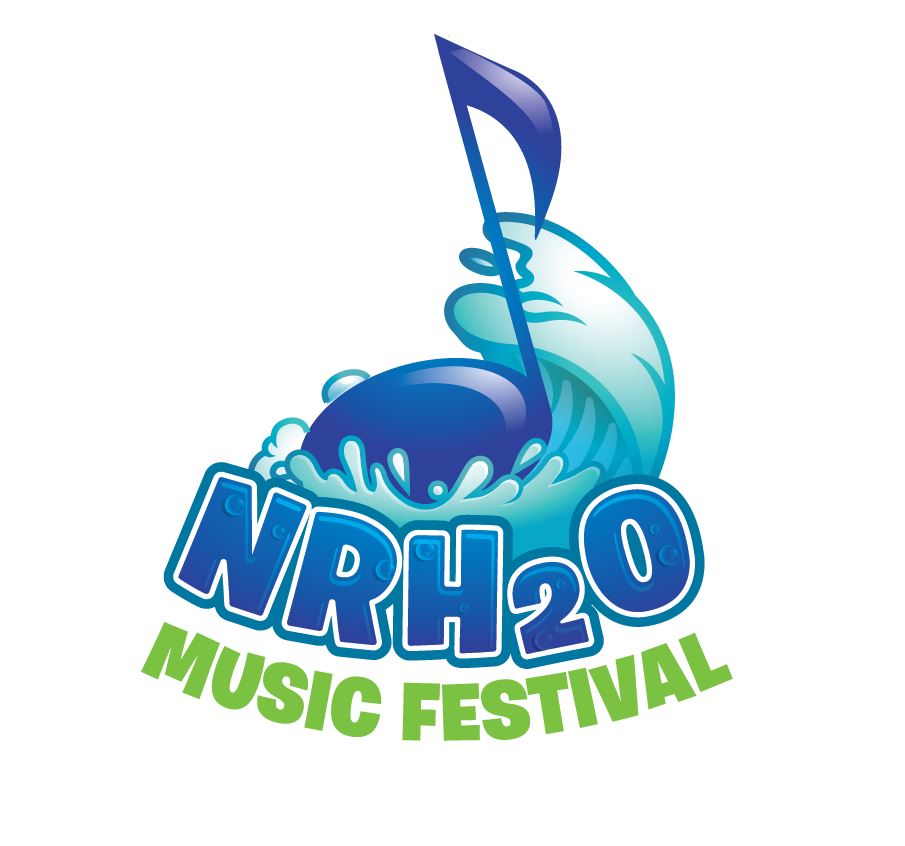 Brad White Founder/Director:  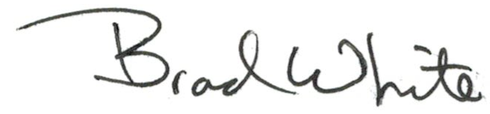 Invoice Date:_______________Brad White Music Ed. Enterprises, LLCChecks Payable to: NRH2O Music FestivalsMail check to NEW ADDRESS: 2003 East Highway 114Suite 340-1001Trophy Club, Texas 76262682-214-4920Email: nrh2omusic@me.comWebsite: www.nrh2omusic.comSchool Name:Circle One: Band / Choir / Orchestra Music Teacher:  Performance Date(s):Total NumbersPrice Per (each)Total DollarsNumber of Performing Ensembles@ $50.00 or @ $150.00Total Final Payment is due on the day of competitionTotal Deposit Due